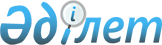 О признании утратившими силу некоторых решений Кабинета Министров Республики Казахстан и Правительства Республики КазахстанПостановление Правительства Республики Казахстан от 13 сентября 2010 года № 930

      В целях реализации пункта 1 статьи 43-1 Закона Республики Казахстан от 24 марта 1998 года "О нормативных правовых актах" Правительство Республики Казахстан ПОСТАНОВЛЯЕТ:



      1. Признать утратившими силу некоторые решения Кабинета Министров Республики Казахстан и Правительства Республики Казахстан согласно приложению к настоящему постановлению.



      2. Настоящее постановление вводится в действие со дня подписания и подлежит официальному опубликованию.      Премьер-Министр

      Республики Казахстан                       К. Масимов

Приложение           

к постановлению Правительства

Республики Казахстан    

от 13 сентября 2010 года № 930 

Перечень

утративших силу некоторых решений

Кабинета Министров Республики Казахстан

и Правительства Республики Казахстан

      1. Постановление Кабинета Министров Республики Казахстан от 3 июня 1993 года № 455 "Об утверждении Перечня категорий работников, которым предоставляются служебные жилые помещения" (САПП Республики Казахстан, 1993 г., № 21, ст. 262).



      2. Постановление Кабинета Министров Республики Казахстан от 8 сентября 1995 года № 1240 "О внесении дополнения в постановление Кабинета Министров Республики Казахстан от 3 июня 1993 года № 455".



      3. Пункт 9 изменений, которые вносятся в некоторые решения Правительства Республики Казахстан утвержденные постановлением Правительства Республики Казахстан от 20 августа 1996 года № 1031 "О внесении изменений и признании утратившими силу некоторых решений Правительства Республики Казахстан" (САПП Республики Казахстан, 1996 г., № 35, ст. 327).



      4. Постановление Правительства Республики Казахстан от 4 августа 2000 года № 1203 "О внесении изменений в постановление Кабинета Министров Республики Казахстан от 3 июня 1993 года № 455" (САПП Республики Казахстан, 2000 г., № 34, ст. 411).



      5. Постановление Правительства Республики Казахстан от 6 мая 2004 года № 505 "О внесении дополнения в постановление Кабинета Министров Республики Казахстан от 3 июня 1993 года № 455" (САПП Республики Казахстан, 2004 г., № 20, ст. 257).
					© 2012. РГП на ПХВ «Институт законодательства и правовой информации Республики Казахстан» Министерства юстиции Республики Казахстан
				